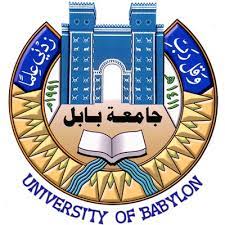 رئاسة جامعة بابلسياسات الجامعة الخاصة بأهداف التنمية المستدامةأعداداللجنة الدائمة لإعداد ومراجعة السياساتاسم الملف : Arabic_UoBPP_17_2021.docx تمت المراجعة في اجتماع اللجنة المنعقد بتاريخ 7/10/2021.جمهورية العراقوزارة التعليم العالي والبحث العلميجامعة بابلاعضاء اللجنة:العضو 1: أ. د. عباس نوري خضير العضو 2: أ. د. أسماعيل صعصاعالعضو 3: أ .د. فالح حسن كاطع العضو 4: أ. د. أياد محمد جبرالعضو 5: أ. د. زينب عبد الرزاق عبودالعضو 6: أ.م. د. هلال عبد الحسين عبود الليباويالعضو 7: م. د. بشرى محمد كاظم المطيريرئيس اللجنة: أ. د. قحطان هادي الجبوري  ©جامعة بابل-الرئاسة- وحدة تصنيف الجامعاتجميع الحقوق محفوظةايلول 2021http://www.uobabylon.edu.iq/http://sustainability.uobabylon.edu.iq/©جامعة بابل-الرئاسة- وحدة تصنيف الجامعاتجميع الحقوق محفوظةايلول 2021http://www.uobabylon.edu.iq/http://sustainability.uobabylon.edu.iq/UoBPP-17رقم السياسة أضف تاريخًا مستقبليًا عندما تدخل السياسة حيز التنفيذ بهذا التنسيق: شهر /يوم / سنة .  تاريخ النفاذ او الصلاحية30/10/2021تاريخ المصادقةغير متاحة تاريخ المراجعة (التنقيح)من اجل رعاية الأفراد من ذوي الإعاقة والاحتياجات الخاصة وتأهيلهم وتدريبهم .الغرض من السياسةاتفاقية حقوق الأشخاص ذوي الإعاقة التابعة للأمم المتحدة.المادة (34) من الدستور العراقي قانون حماية  ذوي الاعاقة والاحتياجات الخاصة رقم 38 لسنة 2013 قانون رقم 38 لسنة 2013 (قانون رعاية ذوي الإعاقة والاحتياجات. الخاصة(  للقبول في الدراسات العليا في الجامعات العراقية.مجال او اطار السياسةالطلبة من ذوي الاعاقة والاحتياجات الخاصة والمنتسبون من ذوي الاعاقةالفئة المستهدفةرئيس جامعة بابلجهة المصادقةالجهات المسؤولة وذات الصلة المسؤولة عن التنفيذ والإدارة:رئيس الجامعة.السيد مساعد رئيس الجامعة للشؤون الادارية والمالية.السيد مساعد رئيس الجامعة للشؤون العلمية. رؤساء الاقسام العلمية. الهيئة التدريسية كافة.التشكيلات الادارية في رئاسة الجامعة والكليات كافة..الجهة  المسؤولة عن التنفيذالإدارات أو المكاتب الرئيسية التي يجب إخطارها/ اشعارها بالسياسة بعد المصادقة والاعمام:وزارة التعليم العالي والبحث العلمي ودوائرها.وزارة الصحة. وزارة البيئة. ديوان محافظة بابل.مديرية بيئة محافظة بابل.رئيس الجامعة.مساعد رئيس الجامعة للشؤون الادارية والمالية.مساعد رئيس الجامعة للشؤون العلمية.العمداء ومعاونيهم في كليات الجامعة.تشكيلات الجامعة – المراكز والاقسام كافةقسم الدراسات والتخطيط.قسم ضمان الجودة.الملف الدوار.الجهات التي يجب اطلاعها على اعمام السياساتدليل السياسات العامة والاجراءات الادارية في جامعة بابل الخاصة بأهداف التنمية المستدامة.شبكة المواقع الالكترونية الرسمية في جامعة بابل وكلياتها - اللغة العربية شبكة المواقع الالكترونية الرسمية في جامعة بابل وكلياتها - اللغة الانكليزية.اشعار رسمي الى تشكيلات الجامعة الادارية : كليات واقسام الرئاسة كافة.مواقع نشر السياساتالأشخاص ذوي الإعاقة: كل من يعانون من عاهات طويلة الأجل بدنية أو عقلية أو ذهنية أو حسّيَة، قد تمنعهم لدى التعامل مع مختلف الحواجز من المشاركة بصورة كاملة وفعالة في المجتمع على قدم المساواة مع الآخرين.ذوي الاحتياجات الخاصة: فئة من المجتمع يحتاجون إلى معاملة خاصة في النواحي التربوية والتعليمية والاجتماعية، حتى يستطيعوا التعامل مع أقرانهم وزملائهم بشكل طبيعي.التعاريف والمصطلحات  تنفيذ سياسة / استراتيجية إقامة معقولة ، بما في ذلك آلية ممولة تمويلاً كافياً للأشخاص ذوي الإعاقة والاشخاص من ذوي الاحتياجات الخاصةعنوان السياسةان هذه السياسة تستند على تطبيق القوانين والتعليمات والضوابط المتعلقة بضمان حقوق الأشخاص ذوي الإعاقة في العمل وعلى النحو الآتي :حماية حقوق الأشخاص ذوي الإعاقة على قدم المساواة مع الآخرين والعمل على تكافؤ الفرص والمساواة في الأجر عن عمل ذي قيمة متساوية وآمنة وظروف العمل الصحية بما في ذلك الحماية من التحرش والانتصاف للمظالم.ضمان توفيرالمرافق الخدمية المعقولة للأشخاص ذوي الإعاقة في مكان العمل.تشجيع اكتساب الأشخاص ذوي الإعاقة للخبرات المهنية في سوق العمل من خلال إقامة الدورات التدريبية وورش العمل المعدة لهذا الغرض .تضمن الجامعة تجنب استعباد الأشخاص ذوي الإعاقة والعمل على حمايتهم على قدم المساواة مع الآخرين من التدريسيين والعمال والموظفين.إشراك الأشخاص ذوي الإعاقة بصورة كاملة وفعالة في كليات ومراكز الجامعة من الناحية الادارية والعلمية.الاستمرار برعاية البالغين من ذوي الإعاقة من الحصول على التعليم العالي بكافة مراحله وتخصيص مقاعد ومنح للراغبين منهم.بيان السياسةتطبيق ما جاء في مواد القوانين المدرجة اعلاهالاجراءات الاداريةتوصي اللجنة بزيادة التخصيصات المالية السنوية لهذه الاغراض لأهميتها.الملاحظات الأخرى